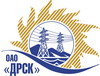 Открытое акционерное общество«Дальневосточная распределительная сетевая  компания»ПРОТОКОЛ ВЫБОРА ПОБЕДИТЕЛЯПРЕДМЕТ ЗАКУПКИ: открытый электронный конкурс № 42796 на право заключения Договора на выполнение работ для нужд филиала ОАО «ДРСК» «Амурские электрические сети» Мероприятия по строительству и реконструкции для технологического присоединения потребителей к сетям 10/0,4 кВ филиал «АЭС» (закупка 65 раздела 2.1.1. ГКПЗ 2015 г.).Планируемый объем работ, подлежащих выполнению: 35 000 000,0 руб. без НДС. Указание о проведении закупки от 18.08.2014 № 206.ПРИСУТСТВОВАЛИ: постоянно действующая Закупочная комиссия 2-го уровня.ВОПРОСЫ ЗАСЕДАНИЯ ЗАКУПОЧНОЙ КОМИССИИ:О ранжировке предложений после проведения переторжки. Выбор победителя закупки.ВОПРОС 1 «О ранжировке предложений после проведения переторжки. Выбор победителя закупки»ОТМЕТИЛИ:В соответствии с критериями и процедурами оценки, изложенными в документации о закупке после проведения переторжки,  предлагается ранжировать предложения следующим образом:На основании вышеприведенной ранжировки предложений Участников закупки после проведения переторжки предлагается признать Победителем Участника занявшего первое место.РЕШИЛИ:Утвердить ранжировку предложений участников после поведения переторжки:1 место ООО "Энергострой" г. Благовещенск2 место ООО "АСЭСС" г. Благовещенск3 место ООО "ДЭМ" г. Свободный4 место ООО ФСК "Энергосоюз" г. Благовещенск5 место ООО "ЭНЕРГОСИСТЕМА АМУР" г. БлаговещенскПризнать Победителем закупки участника занявшего первое место в ранжировке предложенийОтветственный секретарь Закупочной комиссии 2 уровня                               О.А.МоторинаТехнический секретарь Закупочной комиссии 2 уровня                                    О.В.Чувашова            №  14/УР-ВПг. Благовещенск25 декабря  2014 г.дата вступления в силу  19 декабря  2014 г.Дата голосования  Место в ран-жировкеНаименование и адрес участникаЦена заявки, руб. Цена заявки после переторжки, руб.	Цена заявки после переторжки, руб.1ООО "Энергострой" г. БлаговещенскПланируемый объем работ, подлежащих выполнению: 41 300 000,0 руб. с НДС (35 000 000,0 руб. без НДС)Суммарная сметная стоимость единиц конструктивных элементов электрических сетей: 6 364 001,09 руб. с НДС (цена без НДС: 5 393 221,26 руб.)Планируемый объем работ, подлежащих выполнению: 41 300 000,0 руб. с НДС (35 000 000,0 руб. без НДС)Суммарная сметная стоимость единиц конструктивных элементов электрических сетей: 5 145 682,52  руб. с НДС (цена 4 360 747,90 без НДС: руб.)2ООО "АСЭСС" г. БлаговещенскПланируемый объем работ, подлежащих выполнению: 41 300 000,0 руб. с НДС (35 000 000,0 руб. без НДС)Суммарная сметная стоимость единиц конструктивных элементов электрических сетей: 5 754 828,95 руб. с НДС (цена без НДС: 4 876 973,69 руб.)Планируемый объем работ, подлежащих выполнению: 41 300 000,0 руб. с НДС (35 000 000,0 руб. без НДС)Суммарная сметная стоимость единиц конструктивных элементов электрических сетей: 5 543 432,11 руб. с НДС (цена без НДС: 4 697 823,82 руб.)3ООО "ДЭМ" г. СвободныйПланируемый объем работ, подлежащих выполнению: 41 300 000,0 руб. с НДС (35 000 000,0 руб. без НДС)Суммарная сметная стоимость единиц конструктивных элементов электрических сетей: 6 250 895,34 руб. с НДС (цена без НДС: 5 297 368,93 руб.)Заявка не поступила4ООО ФСК "Энергосоюз" г. БлаговещенскПланируемый объем работ, подлежащих выполнению: 41 300 000,0 руб. с НДС (35 000 000,0 руб. без НДС)Суммарная сметная стоимость единиц конструктивных элементов электрических сетей: 6 587 083,32 руб. с НДС (цена без НДС: 5 582 274,00 руб.)Заявка не поступила5ООО "ЭНЕРГОСИСТЕМА АМУР" г. БлаговещенскПланируемый объем работ, подлежащих выполнению: 41 300 000,0 руб. с НДС (35 000 000,0 руб. без НДС)Суммарная сметная стоимость единиц конструктивных элементов электрических сетей: 7 290 514,36 руб. с НДС (цена без НДС: 6 178 402,00 руб.)Заявка не поступилаМесто в ран-жировкеНаименование и адрес участникаЦена заявки, руб. Иные существенные условия1 ООО "Энергострой" г. БлаговещенскПланируемый объем работ, подлежащих выполнению: 41 300 000,0 руб. с НДС (35 000 000,0 руб. без НДС)Суммарная сметная стоимость единиц конструктивных элементов электрических сетей: 4 360 747,90 руб. с НДС (цена без НДС: 5 145 682,52 руб.)Срок выполнения: 01.01.2015 г. - 31.12.2015 г. Условия оплаты: без аванса. Гарантия на выполненные работы 36 месяцев, гарантия на материалы и оборудование, поставляемое подрядчиком 36 месяцев. Срок действия оферты 31.12.2015 г. Обеспечение участия: банковская гарантия на сумму 700 000,0 руб.